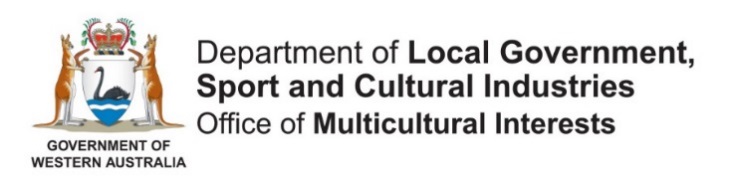 COMMUNITY GRANTS PROGRAMStrategic Projects (up to $100,000)Expression of Interest (EOI) FormThe Office of Multicultural Interests (OMI) offers grant funding through its Community Grants Program (CGP) to support culturally and linguistically diverse (CaLD) community-led activities that:celebrate and promote Western Australia’s (WA) cultural diversitybuild the capacity of individuals, families and communities to contribute to the civic and economic life of the Stateimprove the accessibility and effectiveness of services.The ‘Strategic Projects’ category for funding requests up to $100,000 supports capacity building projects that benefit CaLD communities, including those targeting new and emerging communities, women, seniors, young people and regional communities.The application must also demonstrate that the project:is supported by a broader strategy or will deliver long-term benefits for CaLD communitiesimproves the accessibility and effectiveness of services for CaLD communities.Projects must be delivered for a minimum 12 months and commence from July 2023 and no later than January 2024.   Projects must address one of the following priority issues: mental health and wellbeingyouth support and developmentcommunity educationfamily health and safety. Applicants to this category must be a CaLD community service organisation based in WA. A detailed definition of this eligibility criteria with an outline of how an organisation can demonstrate that they address this is contained in the Strategic Projects (up to $100,000) Funding Guidelines. Applicants are required to complete an Expression of Interest (EOI) prior to starting the application process. The EOI provides a high-level overview of the project and how it relates to an identified priority issue. OMI will only accept one EOI submission for one project per applicant organisation.Organisations may not receive new funding through this category while delivering an existing project supported by this funding.Auspice arrangements are not accepted for applications to the ‘Strategic Projects’ category. Once an EOI has been submitted, OMI will confirm the eligibility of the applicant organisation and eligible applicants will be provided an application form to prepare a full application.The application deadline for this funding category is 4.00pm, Tuesday 7 March 2023.  Contact (08) 6552 1607 or email grants@omi.wa.gov.au for further information and assistance.EligibilityIf you have answered ‘No’ to any of these questions, please contact OMI on (08) 6552 1607 or email grants@omi.wa.gov.au Applicant detailsOrganisation detailsThis is the group undertaking the project or activity. Organisation contactThis is the person legally authorised to enter into contracts on behalf of the organisation. This is generally the chairperson, president or equivalent officer.  Note: Personal information collected by OMI is handled in accordance with the Privacy Act 1988Project contactThis is the person responsible for the daily coordination of the project or activity.Organisation overview
In 50 words or less provide a summary of your organisation, including its establishment in Western Australia and key services. Project details 1) Project name:  2) Estimated project delivery start date:  3) Estimated project delivery end date:  4) Select the focus area of your project:   5) Provide a high-level outline of your planned project. Include who your target community is, what will be involved, and when and where your project will be held. 
You can attach or refer to more information to support this, such as a ‘project plan’ or ‘activity schedule’. 6) Provide a brief overview of the people and partners involved in planning and delivering your project, including what and how they will contribute. 
You can attach or refer to evidence of this, such as letters of support from project delivery partners or a ‘project reach’ overview. 7) Provide a brief overview of the community or communities who will benefit from your planned project, your organisation’s relationship with the community, and why you have chosen to deliver this project for the community. 
You can attach or refer to evidence of this, such as letters of support from the community or other relevant service providers, or copies of consultation reports or research that has been undertaken. EOI submissionExpression of interest forms can be submitted by email to grants@omi.wa.gov.au Contact (08) 6552 1607 or email grants@omi.wa.gov.au for further information and assistance.Is your organisation a culturally and linguistically diverse (CaLD) community service organisation based in Western Australia? 
A detailed definition of this eligibility criteria with an outline of how an organisation can demonstrate that they address this is on the ‘Community Grants Program’ page at www.omi.wa.gov.au 
You are required to attach a Certificate of Incorporation – or equivalent evidence of the organisation’s not-for-profit status – with your EOI, and you may be required to provide other documentation to address this criterion. Yes       No  	Will your project run for a minimum of 12 months and commence from July 2023 and no later than January 2024?Yes       No  If your organisation is running an existing project supported by this funding category, will it have concluded before this project commences?Yes       No  Is your organisation up to date with funding reporting with the Office of Multicultural Interests? Organisations with outstanding reporting are not eligible. Yes       No  Legal name of organisation:Trading name (if applicable):Postal address:Suburb:Postcode:Telephone:Organisation website:Name:Position:Telephone:Mobile: Email: These contact details may be placed on the OMI database:These contact details may be placed on the OMI database:Yes   	No  	Name:Position:Telephone:Mobile: Email: Does your organisation have paid staff?Does your organisation have paid staff?No  	Yes  If yes, how many?Does your organisation have volunteers?Does your organisation have volunteers?No  		Yes  If yes, how many?Does your organisation have members?Does your organisation have members?No  		Yes  If yes, how many?